Search for Magazine Articles Using Explora Magazines at https://www.spokanelibrary.org.Type one of the keywords from your “Developing Keywords” worksheet in the large search window.  Explora  will provide suggestions for search terms as you type.  Click on the orange Search button. A list of articles opens.  It’s called the Search Results list.   These are 2 articles in a search results list that resulted from a search using the term AGING.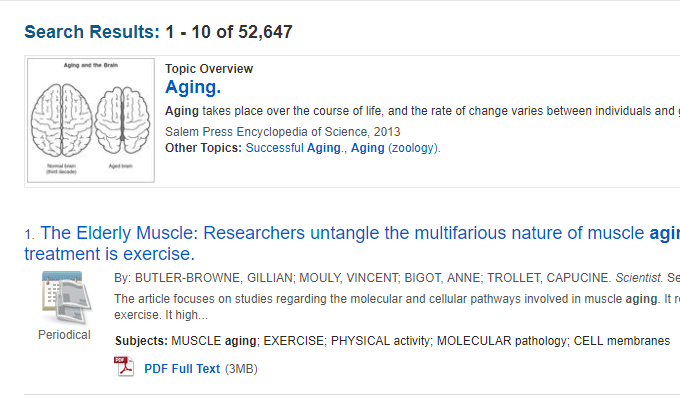 To the left of the articles you will find the Refine Results column.  Scroll down the column and put a check in Full Text.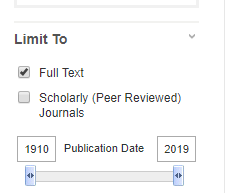 If the title of an article looks as though it connects to your theme, open it by clicking on it.  The full text of the article will open on the right.  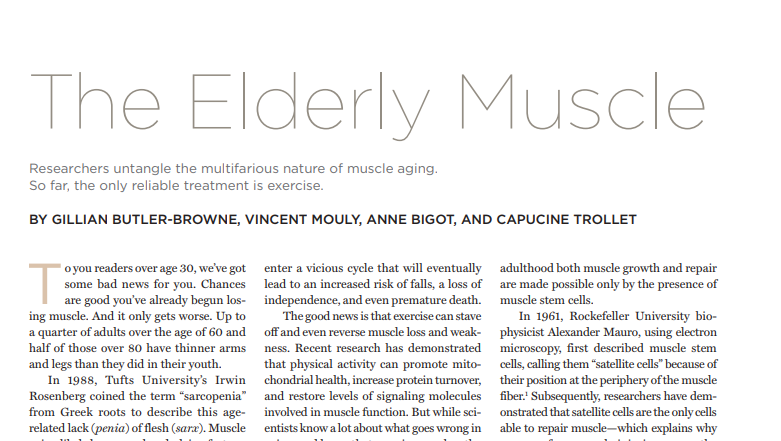 On the left is a link  to the Detailed Record and the PDF of the Full Text. Click on the link to the Detailed Record.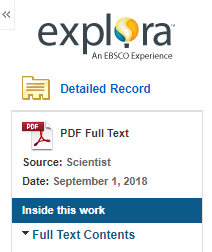 The Detailed Record opens and shows you important details like the author, magazine the article came from , the subjects under which the article was catalogued, and the abstract  (summary).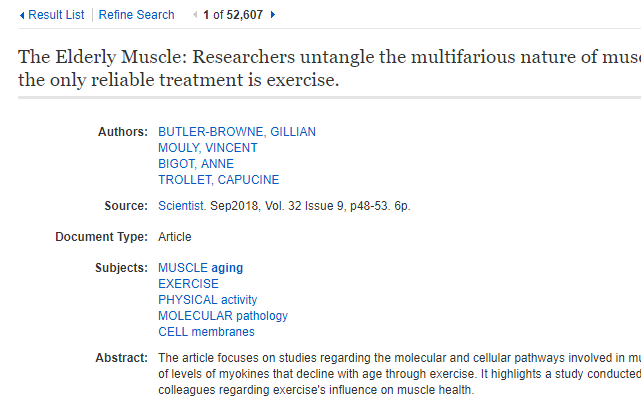 Evaluate the article by reading the abstract. Does it connect with your theme?  You can also evaluate the article by skimming/scanning the full text of the article. Did you find information about the author?  YOU’VE GOT A WINNER!  Print the article if it looks useful for your project.